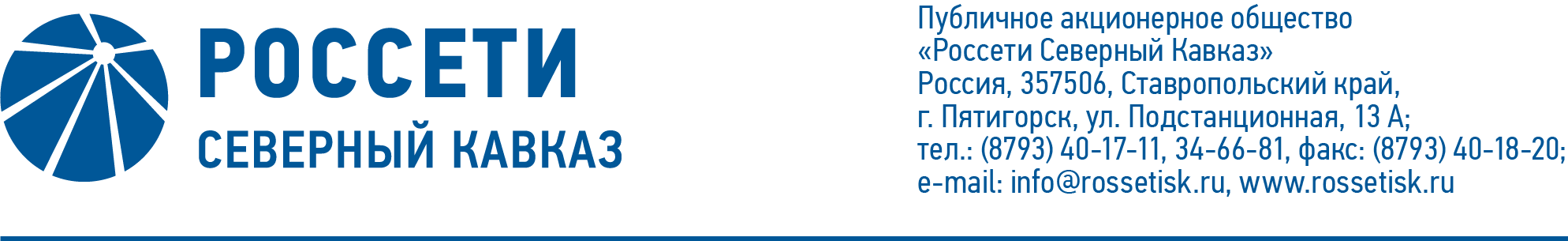 ПРОТОКОЛ № 496заседания Совета директоров ПАО «Россети Северный Кавказ»Место подведения итогов голосования: Ставропольский край, 
г. Пятигорск, пос. Энергетик, ул. Подстанционная, д. 13а.Дата проведения: 22 апреля 2022 года.Форма проведения: опросным путем (заочное голосование).Дата подведения итогов голосования: 22 апреля 2022 года, 23:00.Дата составления протокола: 25 апреля 2022 года.Всего членов Совета директоров ПАО «Россети Северный Кавказ» - 11 человек.В заочном голосовании приняли участие (получены опросные листы) члены Совета директоров:Гончаров Юрий ВладимировичГребцов Павел ВладимировичКапитонов Владислав АльбертовичКраинский Даниил ВладимировичЛевченко Роман АлексеевичМайоров Андрей ВладимировичМольский Алексей ВалерьевичПалагин Виктор НиколаевичПрохоров Егор ВячеславовичСасин Николай ИвановичКворум имеется.Повестка дня:Об утверждении Положения об обеспечении страховой защиты 
ПАО «Россети Северный Кавказ» в новой редакции.Об утверждении кандидатуры страховщика ПАО «Россети Северный Кавказ».О рассмотрении отчета внутреннего аудита Общества об оценке эффективности системы корпоративного управления за 2020 – 2021 корпоративный год.О рассмотрении отчета о ходе исполнения реестра непрофильных активов ПАО «Россети Северный Кавказ» за 4 квартал 2021 года и 2021 год.О рассмотрении отчета о ходе реализации инвестиционных проектов Общества за 4 квартал 2021 года, включенных в перечень приоритетных объектов.Итоги голосования и решения, принятые по вопросам повестки дня:Вопрос № 1. Об утверждении Положения об обеспечении страховой защиты 
ПАО «Россети Северный Кавказ» в новой редакции.Решение:1.	Утвердить Положение об обеспечении страховой защиты 
ПАО «Россети Северный Кавказ» в новой редакции согласно приложению 1 к настоящему решению Совета директоров Общества.2.	Признать утратившим силу Положение об обеспечении страховой защиты ПАО «МРСК Северного Кавказа», утвержденное решением Совета директоров Общества от 20.11.2020 (протокол от 24.11.2020 № 444).Голосовали «ЗА»: Гончаров Ю.В., Гребцов П.В., Капитонов В.А., 
Краинский Д.В., Левченко Р.А., Майоров А.В., Мольский А.В., Палагин В.Н., Прохоров Е.В., Сасин Н.И.«ПРОТИВ»: нет. «ВОЗДЕРЖАЛСЯ»: нет.Решение принято.Вопрос № 2. Об утверждении кандидатуры страховщика ПАО «Россети Северный Кавказ».Решение:1.	Утвердить в качестве Страховщика Общества следующую страховую компанию:2.	Отметить неоднократные нарушения требования Положения об обеспечении страховой защиты Общества, утвержденного решением Совета директоров Общества (протокол от 24.11.2020 № 444) (далее – Положение), в части срока вынесения вопроса на рассмотрение Совета директоров Общества.3.	Поручить Генеральному директору Общества 3.1.	исключить случаи нарушения требований Положения;3.2.	рассмотреть возможность применения дисциплинарного взыскания к работникам Общества, допустившим указанные нарушения.Голосовали «ЗА»: Гончаров Ю.В., Гребцов П.В., Капитонов В.А., 
Краинский Д.В., Левченко Р.А., Майоров А.В., Мольский А.В., Палагин В.Н., Прохоров Е.В., Сасин Н.И.«ПРОТИВ»: нет. «ВОЗДЕРЖАЛСЯ»: нет.Решение принято.Вопрос № 3. О рассмотрении отчета внутреннего аудита Общества об оценке эффективности системы корпоративного управления за 2020 – 2021 корпоративный год.Решение:Принять к сведению отчет внутреннего аудита ПАО «Россети Северный Кавказ» об оценке корпоративного управления за 2020 – 2021 корпоративный год согласно приложению 2 к настоящему решению Совета директоров Общества.Голосовали «ЗА»: Гончаров Ю.В., Гребцов П.В., Капитонов В.А., 
Краинский Д.В., Левченко Р.А., Майоров А.В., Мольский А.В., Палагин В.Н., Прохоров Е.В., Сасин Н.И.«ПРОТИВ»: нет. «ВОЗДЕРЖАЛСЯ»: нет.Решение принято.Вопрос № 4. О рассмотрении отчета о ходе исполнения реестра непрофильных активов ПАО «Россети Северный Кавказ» за 4 квартал 2021 года и 2021 год.Решение:1.	Принять к сведению отчет генерального директора Общества о ходе исполнения реестра непрофильных активов Общества за 4 квартал 2021 года и 2021 год в соответствии с приложением 3 к настоящему решению Совета директоров Общества.2.	Утвердить актуализированный реестр непрофильных активов Общества в соответствии с приложением 4 к настоящему решению Совета директоров Общества.3.	Отметить отсутствие действий со стороны менеджмента Общества в части организации продажи непрофильных активов Орловской ГЭС и Ессентукской ГЭС. 4.	Менеджменту Общества обеспечить исполнение мероприятий по продаже непрофильных активов в сроки, предусмотренные планом мероприятий по реализации непрофильных активов ПАО «Россети Северный Кавказ».Голосовали «ЗА»: Гончаров Ю.В., Гребцов П.В., Капитонов В.А., 
Краинский Д.В., Левченко Р.А., Майоров А.В., Мольский А.В., Палагин В.Н., Прохоров Е.В., Сасин Н.И.«ПРОТИВ»: нет. «ВОЗДЕРЖАЛСЯ»: нет.Решение принято.Вопрос № 5. О рассмотрении отчета о ходе реализации инвестиционных проектов Общества за 4 квартал 2021 года, включенных в перечень приоритетных объектов.Решение:1.	Принять к сведению отчет о ходе реализации инвестиционных проектов Общества за 4 квартал 2021 года, включенных в перечень приоритетных объектов, в соответствии с приложением 5 к настоящему решению Совета директоров Общества.2.	Отметить:отклонения от сроков контрольных этапов укрупненных сетевых графиков приоритетных инвестиционных проектов;нарушения требований Порядка приемки в эксплуатацию законченных строительством объектов, утвержденного приказом ПАО «Россети Северный Кавказ» от 06.02.2020 № 52.3.	Единоличному исполнительному органу ПАО «Россети Северный Кавказ»:3.1.	Взять на особый контроль исполнение приоритетных инвестиционных проектов, в том числе включенных в актуализированный План развития группы «Россети Северного Кавказа», обеспечить их приемку в эксплуатацию в установленные сроки.3.2.	Принять меры и обеспечить соблюдение требований организационно-распорядительных документов, регламентирующих порядок приемки в эксплуатацию законченных строительством объектов.Голосовали «ЗА»: Гончаров Ю.В., Гребцов П.В., Капитонов В.А., 
Краинский Д.В., Левченко Р.А., Майоров А.В., Мольский А.В., Палагин В.Н., Прохоров Е.В., Сасин Н.И.«ПРОТИВ»: нет. «ВОЗДЕРЖАЛСЯ»: нет.Решение принято.Председатель Совета директоров		        А.В. МольскийКорпоративный секретарь 		       С.В. ЧистовВид страхованияСтраховая компанияПериод страхованияДобровольное медицинское страхованиеАО «СОГАЗ»с 25.06.2021по 24.06.2022